            Ukeplan Uke 24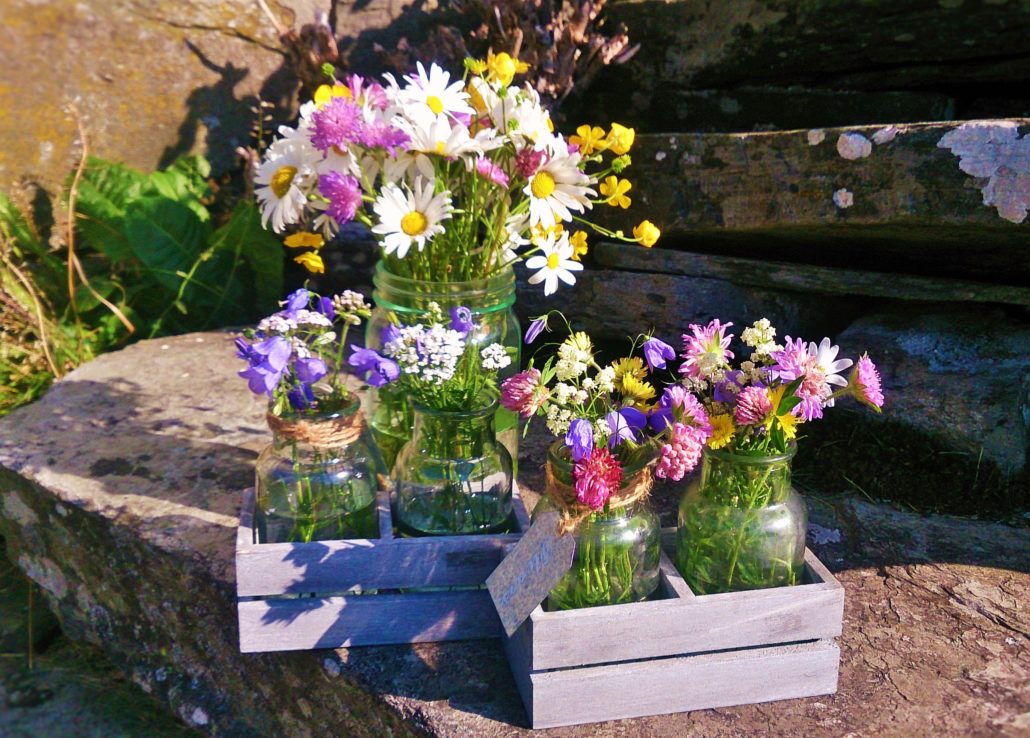 Uke 24LEKSER:Gode hjelpere uke 24: Oda Victoria og MariaSommeravslutning: På torsdag 13.juni er det sommeravslutning på skolen. Egen invitasjon er sendt ut.TL-dag: På fredag får de som har vært trivselsledere i år en takk for innsatsen dag. Egen invitasjon blir sendt ut til alle trivselslederne.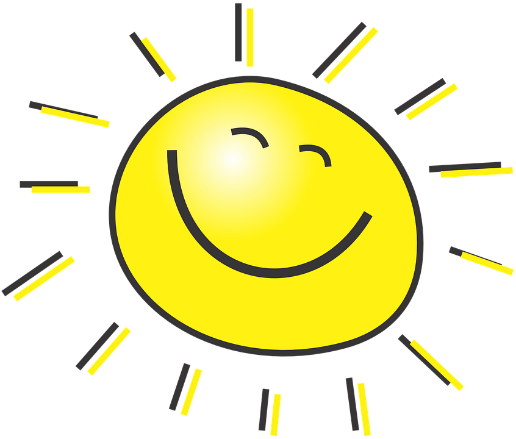 marthe.gullberg.larsen@inderoy.kommune.no     Tlfnr: 41507280                                                                     Hilsen MartheMandagTirsdagOnsdagTorsdagFredag1.FRI 2.pinsedagØving08.30-09.15Fys. AktStillelesingEngelskFremføringFys.aktNaturfagØving 09.00-09.45Fys. AktStillelesing2.FRI 2.pinsedagEngelskFys. AktStillelesingEngelskFremføringFys.aktNaturfagØving 09.00-09.45MV09.45-10.10FriminuttFriminuttFriminuttFriminuttFriminutt10.10-10.30MatMatMatMatMat3.NaturfagUteskole om  markblomsterØving 10.40- 11.25 Generalprøve 11.00NorskLeseforståelse4.NaturfagUteskole om  markblomsterMV Generalprøve 11.00Friidrett11.30-14.0012.00-12.30Friminutt5.UtegymMesternesmesterUtegymMesternes mester6.LÆRINGSMÅL I UKE  24:Norsk: Jeg vet hvordan man leser og lager tegneserier.Matematikk: Jeg kan sammenligne brøker og finne riktig plass på en tallinje. Engelsk: Jeg har gjort ferdig og fremført min powerpoint om en amerikansk president.Naturfag: Jeg kan navnet på og oppgavene til de ulike plantedelene. Jeg kan beskrive hva som gjør at noen planter tilhører samme familie.TIL TIRSDAGTIL ONSDAGTIL TORSDAGTIL FREDAGNORSK:Lesebok/skrivebok: Les s.13-15 Gjør oppgave 9 og 10 s. 15NORSK:Lesebok/skrivebok:Les s. 16 og 17 og gjør oppgavene s. 16NATURFAG:Yggdrasil/skrivebok:Tegn en blomst og sett navn på de ulike delene (se s. 22 i yggdrasil)Gjør huskeoppgave 5 s. 27NATURFAG:Yggdrasil/skrivebok:Les s. 30-32 Gjør huskeoppgave 5 s. 33ENGELSK:Internett:Gjør ferdig powerpointen din om din amerikanske president. Ta med klær til utegym🙂 Ta med klær til utegym🙂 NORSK:Les 15 minutt i valgfri bokENGELSK:Internett:Gjør ferdig powerpointen din om din amerikanske president. ENGELSK:Internett:Gå inn på makebeliefscomix.com og lag en tegneserie på minst 4 ruter. Lag snakkebobler med engelsk tekst.ENGELSK:Internett:Gå inn på gamestolearnenglish.com og jobb med phrasemaking og spelling bee i min 15 minutter.Ta med klær til utegym (friidrettsdag)🙂 